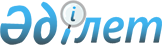 Мүлікті бағалау жөніндегі қызметті лицензиялаудың мәселелері
					
			Күшін жойған
			
			
		
					Қазақстан Республикасы Үкіметінің 2001 жылғы 2 қарашадағы N 1389 қаулысы. Күші жойылды - Қазақстан Республикасы Үкіметінің 2012 жылғы 7 маусымдағы № 753 Қаулысымен

      Ескерту. Күші жойылды - ҚР Үкіметінің 2012.06.07 № 753 (алғашқы ресми жарияланғанынан кейін күнтiзбелiк жиырма бiр күн өткен соң қолданысқа енгiзiледi) Қаулысымен.      "Лицензиялау туралы" Қазақстан Республикасының 1995 жылғы 17 сәуiрдегi  Заңына, "Қазақстан Республикасындағы бағалау қызметi туралы" Қазақстан Республикасының 2000 жылғы 30 қарашадағы  Заңына сәйкес Қазақстан Республикасының Үкіметi қаулы етеді: 

      1. Қоса берiлiп отырған: 

      1)  алынып тасталды 

      2) Қазақстан Республикасы Yкiметiнiң кейбiр шешiмдерiне енгiзiлетiн өзгерiстер бекiтiлсiн. 

      2.  алынып тасталды 

      3.  алынып тасталды 

      Ескерту. 2,3-тармақтар алынып тасталды - ҚР Үкіметінің 2002.06.24. N 689, 1)-тармақша алынып тасталды - 2007.05.25.419(2007 жылғы 9 тамыздан бастап қолданысқа енгізіледі) қаулыларымен. 

      4. Осы қаулы жарияланған күнiнен бастап отыз күннен кейiн күшiне енедi.       Қазақстан Республикасының 

       Премьер-Министрі                                        Қазақстан Республикасы 

                                           Үкіметінің 

                                       2001 жылғы 2 қарашадағы 

                                          N 1389 қаулысымен 

                                            бекітілген  

  Қазақстан Республикасы Yкiметiнiң 

кейбiр шешiмдерiне енгiзiлетiн өзгерiстер       1. <*> 

       Ескерту. 1-тармақтың күші жойылды - ҚР Үкіметінің 2006.03.15. N 168 қаулысымен. 

      2. "Қазақстан Республикасы Президентiнiң 1995 жылғы 17 сәуiрдегi N 2201 қаулысын жүзеге асыру туралы" Қазақстан Республикасы Үкiметiнiң 1995 жылғы 29 желтоқсандағы N 1894  қаулысына (Қазақстан Республикасының ПҮКЖ-ы, 1995 ж., N 41, 515-құжат):  

      көрсетiлген қаулымен бекiтiлген Лицензиялауға жататын қызметтiң түрлерiне лицензиялар беруге өкiлеттiк берiлген мемлекеттiк органдардың (лицензиарлардың) тiзбесiнде:  

      реттiк нөмiрi 17-жолдағы 3-бағанда "нотариалдық" деген сөзден кейiн "қызмет" деген сөзбен толықтырылсын; "және адвокаттық қызметпен байланысты емес ақылы заң қызметiн көрсету және жылжымайтын мүлiктi бағалау" деген сөздер алынып тасталсын;  

      мынадай мазмұндағы реттiк нөмiрi 17-1-жолмен толықтырылсын:  

      "17-1. Қазақстан Республикасының Адвокаттық қызметпен  

                Әдiлет министрлiгi байланысты емес  

              Тiркеу қызметi комитетi ақылы заң қызметiн  

                   көрсету, мүлiктi бағалау". 

      3. <*> 

      Ескерту. 3-тармақтың күші жойылды - ҚР Үкіметінің 2005.07.25.   N 773 қаулысымен. 

      4. <*> 

      5. <*> 

       Ескерту. 4,5-тармақтардың күші жойылды - ҚР Үкіметінің 2004.10.28. N 1120  қаулысымен. 

                                     Қазақстан Республикасы 

                                            Үкіметінің 

                                    2001 жылғы 2 қарашадағы 

                                      N 1389 қаулысымен  

                                          бекітілген  

  Мүлiктi бағалау жөнiндегi қызметтi лицензиялау 

ережесi        Ескерту. Ереже алынып тасталды - ҚР Үкіметінің 2007.05.25.  419(2007 жылғы 9 тамыздан бастап қолданысқа енгізіледі) қаулысымен. 

                                                           1-қосымша 

                      Қазақстан Республикасының елтаңбасы                           МЕМЛЕКЕТТIК ЛИЦЕНЗИЯ        Ескерту. 1-қосымша алынып тасталды - ҚР Үкіметінің 2005.08.09.  N 821(қолданысқа енгізілу тәртібін 2-тармақтан  қараңыз) қаулысымен. 

                                                       2-қосымша                         Қазақстан Республикасының елтаңбасы 

                          МЕМЛЕКЕТТIК ЛИЦЕНЗИЯ        Ескерту. 2-қосымша алынып тасталды - ҚР Үкіметінің 2005.08.09.  N 821(қолданысқа енгізілу тәртібін 2-тармақтан  қараңыз) қаулысымен. 

                                                     3-қосымша                    Қазақстан Республикасының елтаңбасы 

                         БАС МЕМЛЕКЕТТIК ЛИЦЕНЗИЯ        Ескерту. 3-қосымша алынып тасталды - ҚР Үкіметінің 2005.08.09.  N 821(қолданысқа енгізілу тәртібін 2-тармақтан  қараңыз) қаулысымен. 
					© 2012. Қазақстан Республикасы Әділет министрлігінің «Қазақстан Республикасының Заңнама және құқықтық ақпарат институты» ШЖҚ РМК
				